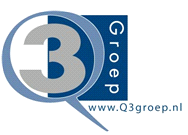 Schoolondersteuningsprofiel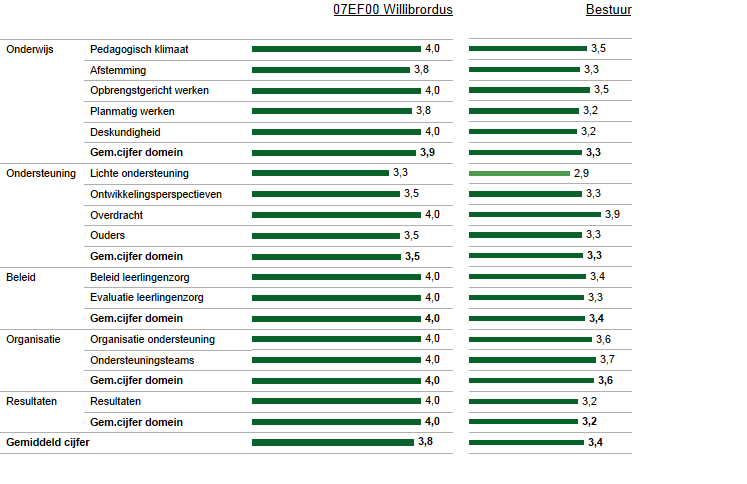 In deze figuur zie je in de linkerkolom de gemiddelde score van de school per categorie. In de rechterkolom kun je de eigen score vergelijken met het gemiddelde van alle scholen. De gemiddelden zijn omgezet in een cijfer op een vierpuntsschaal. Basisondersteuning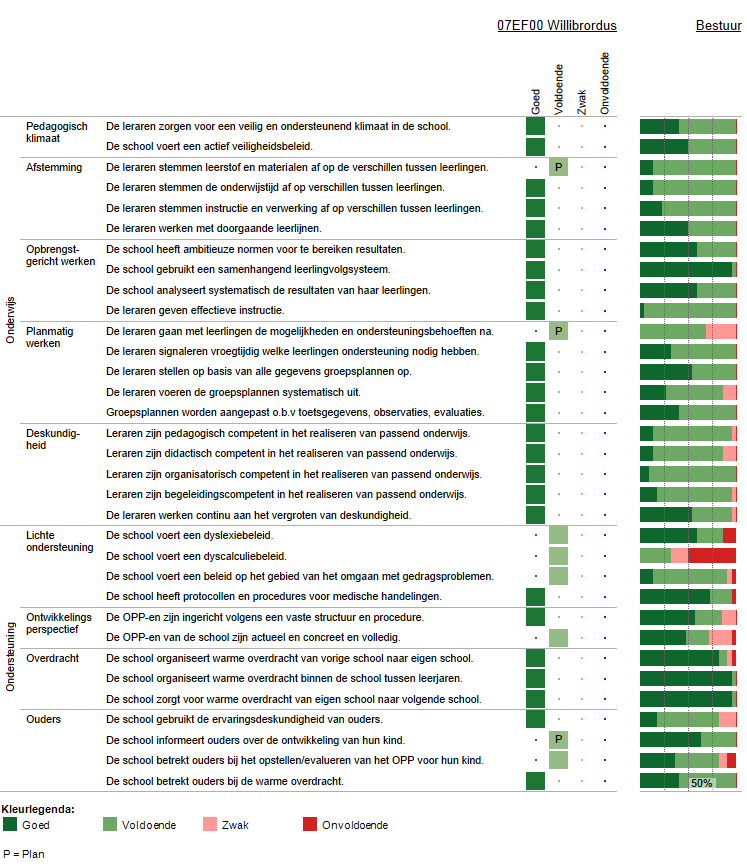 Deze figuur geeft de beoordelingen weer van de school op de indicatoren. In de rechterkolom staat het percentage scholen met een bepaalde beoordeling. Vervolg basisondersteuning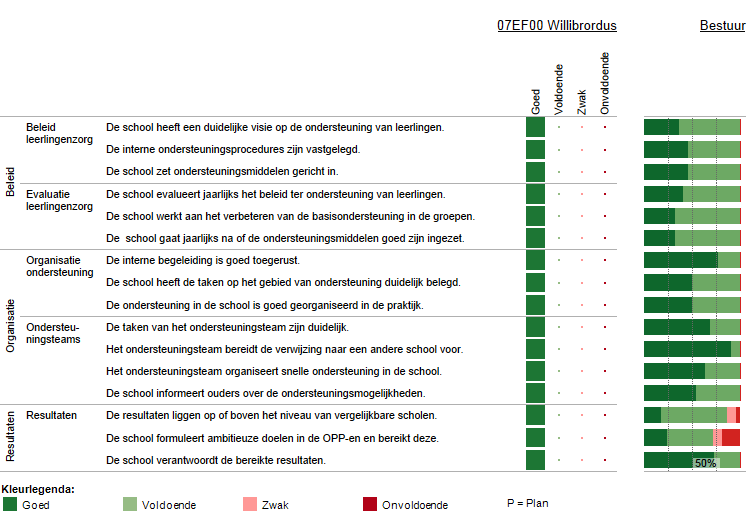 Deze figuur geeft de beoordelingen weer van de school op de indicatoren. In de rechterkolom staat het percentage scholen met een bepaalde beoordeling. Deskundigheid voor ondersteuning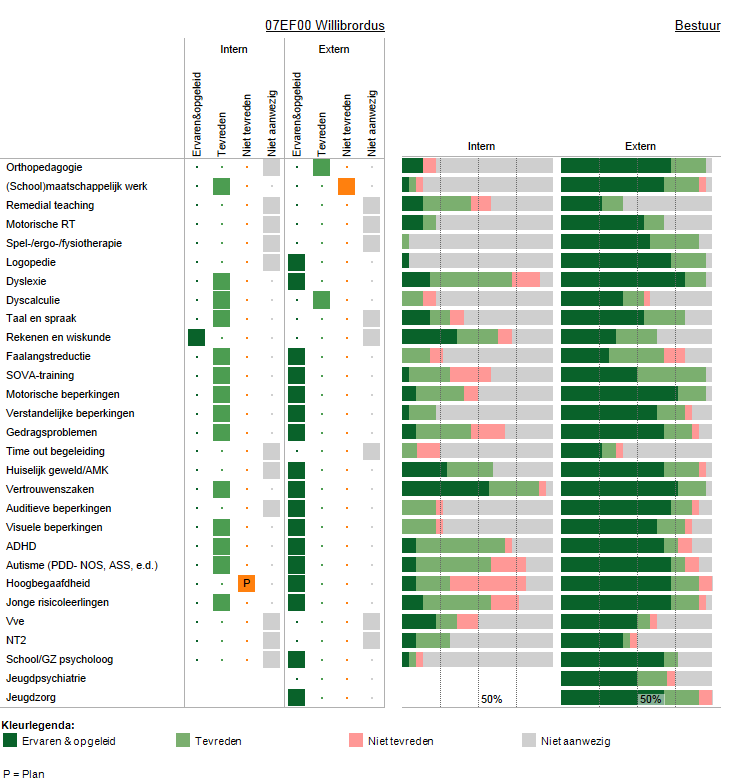 In deze figuur staan de beoordelingen van de school aangegeven. In de twee kolommen rechts staat het percentage scholen dat over deskundigheid beschikt en de beoordeling van de kwaliteit ervan.OndersteuningsvoorzieningenDeze figuur laat zien welke voorzieningen er binnen de school aanwezig zijn. Ook laat het overzicht zien hoe de scholen op de kwaliteit van de voorziening scoren.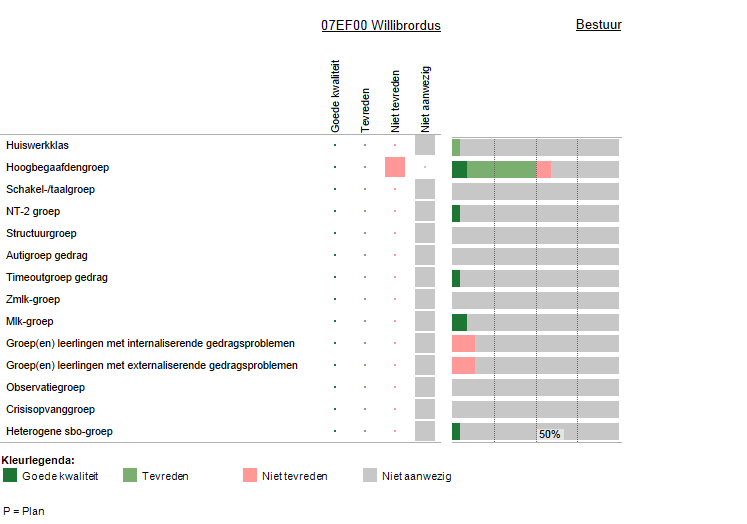 Voorzieningen in de fysieke omgeving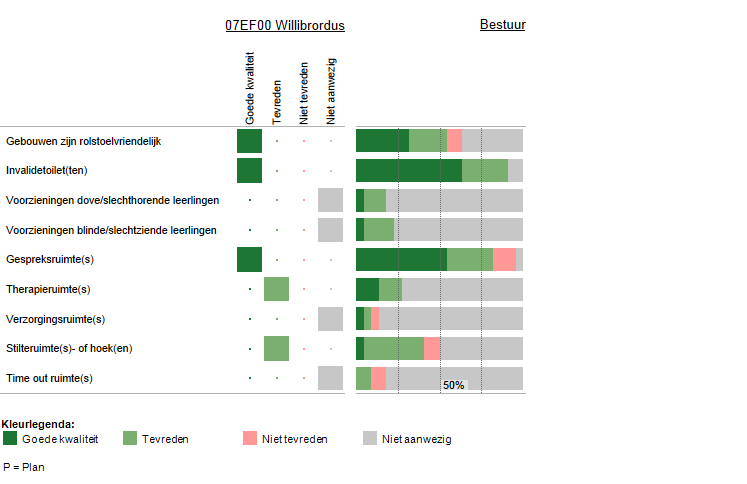 Deze figuur laat zien welke voorzieningen zijn aangebracht in en aan het gebouw. Ook laat het overzicht zien hoe de scholen op de kwaliteit van de voorziening scoren.Samenwerkende ketenpartners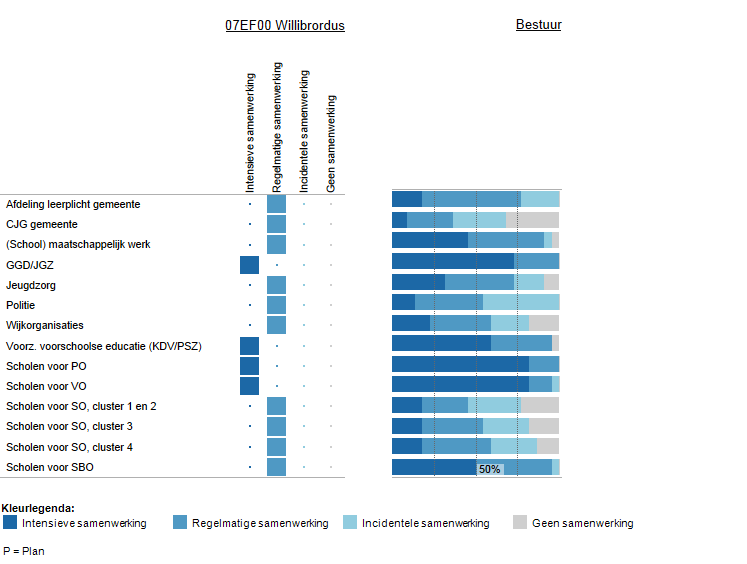 Deze figuur laat zien met welke partners wij samenwerken. Ook laat het overzicht zien hoe intensief de samenwerking is.Bijlage Kengetallen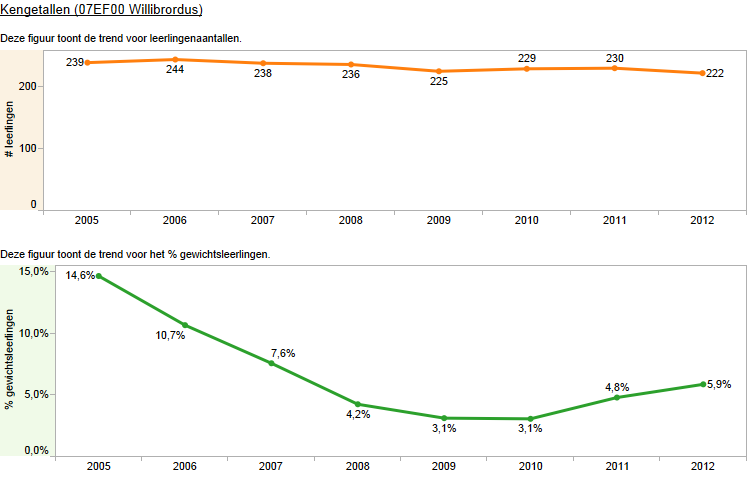 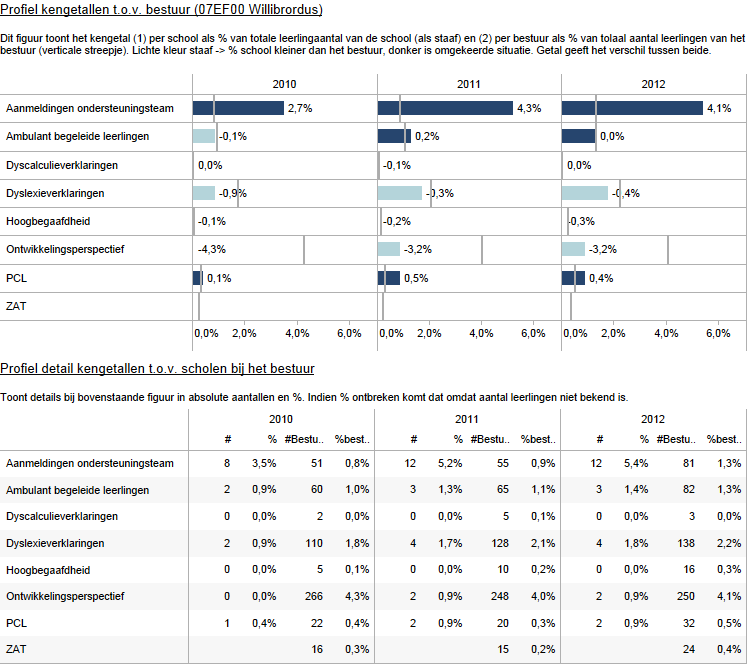 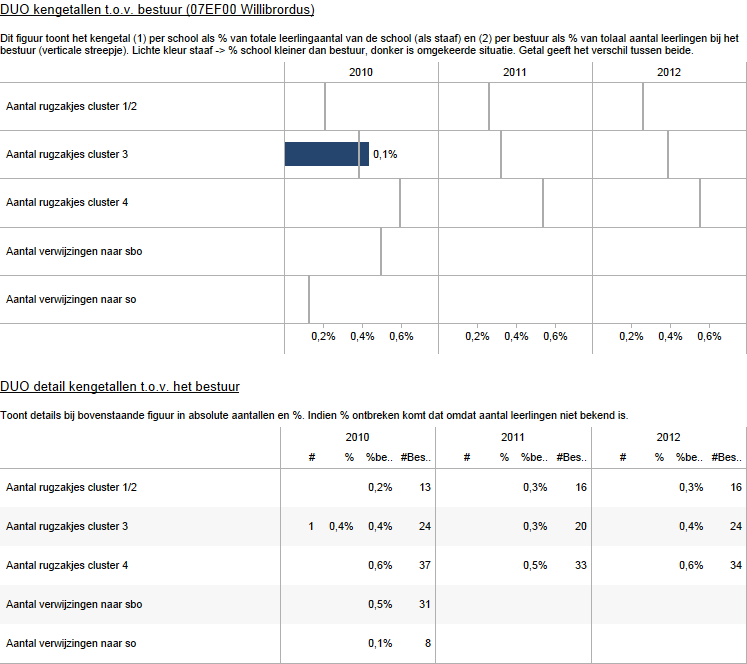 Bijlage Scores kwaliteit basisondersteuning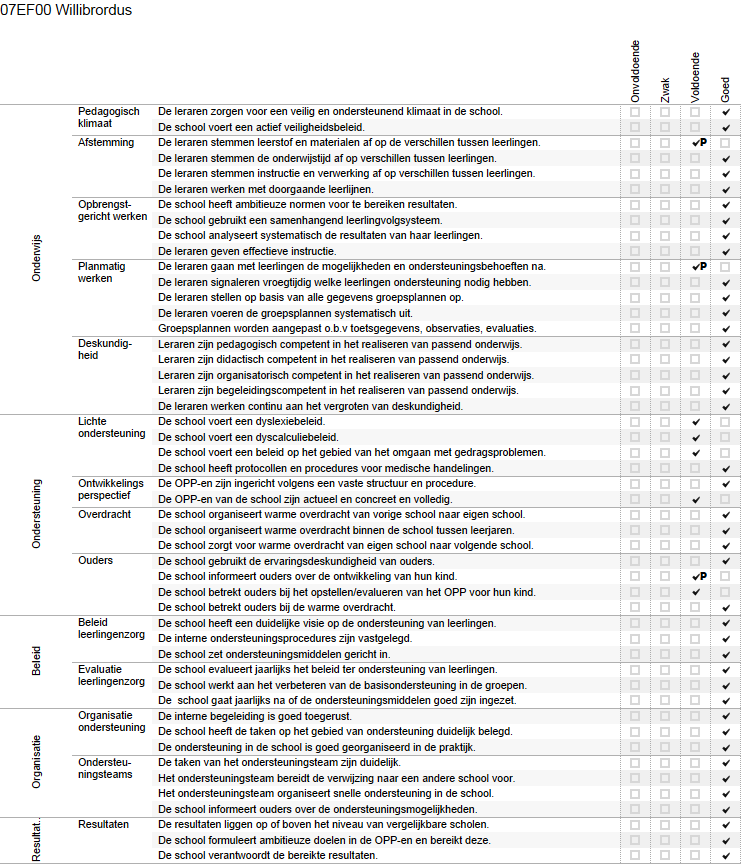 Bijlage Scores deskundigheid voor ondersteuning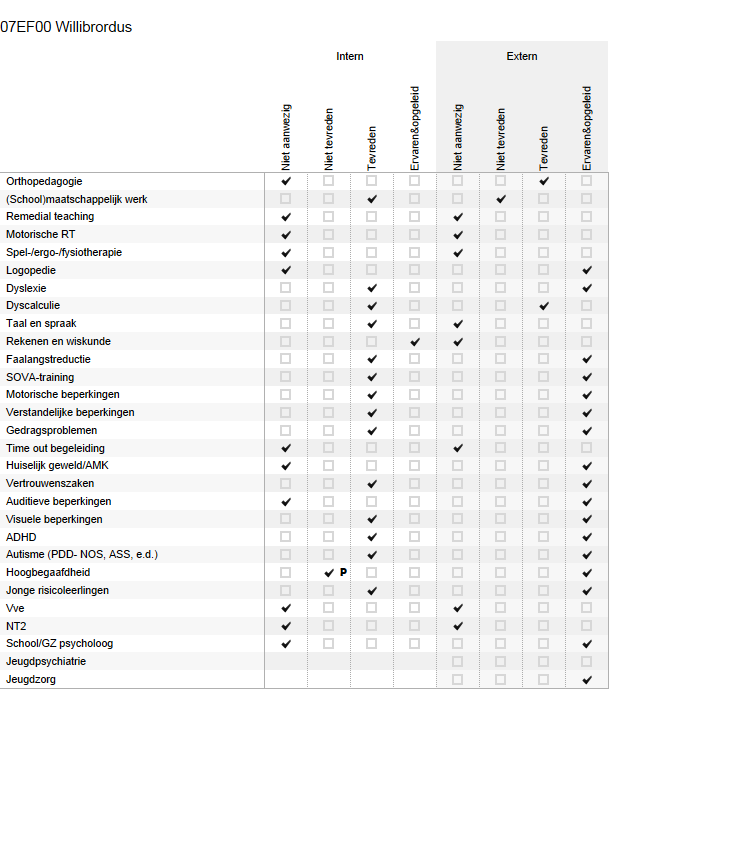 Bijlage Scores ondersteuningsvoorzieningen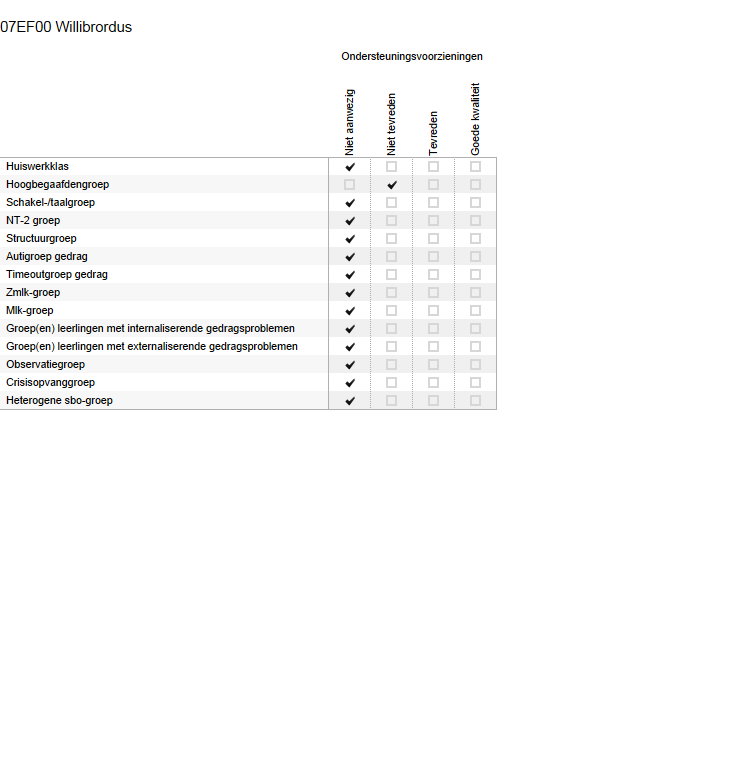 Bijlage Scores Voorzieningen in de fysieke omgeving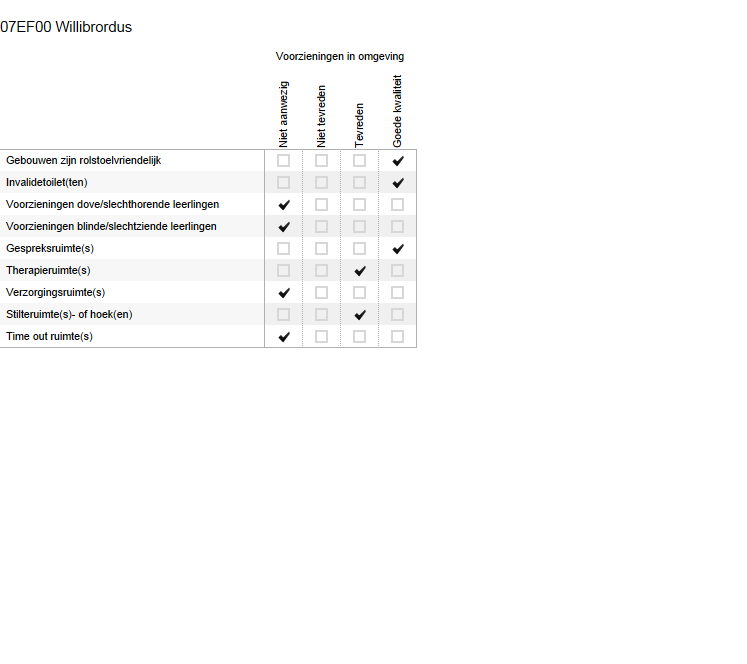 Bijlage Scores Samenwerkende ketenpartners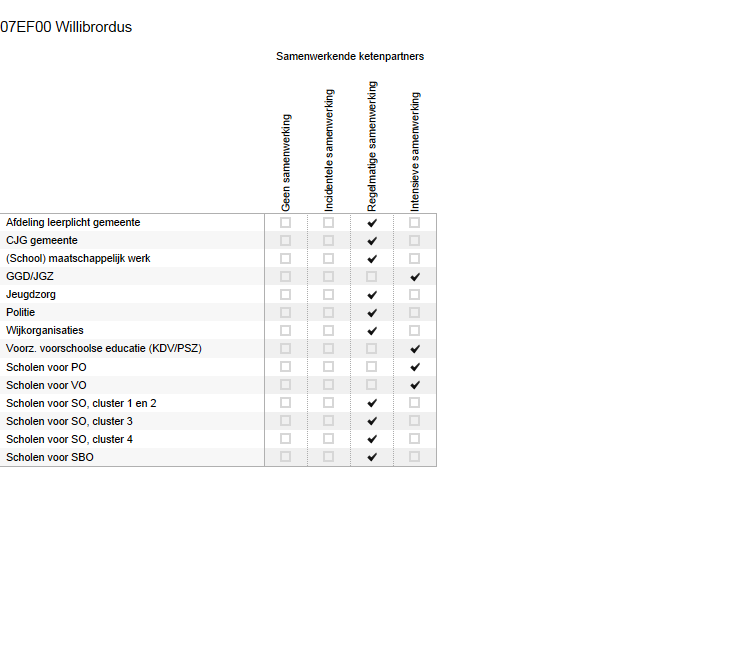 DEEL II	ANALYSE EN BELEID1. Basisondersteuning 2. Ondersteuningsdeskundigheid (intern en extern)3. Ondersteuningsvoorzieningen4. Voorzieningen in de fysieke omgeving5. Samenwerkende ketenpartnersEventuele opmerkingenSamenvatting van de hoofdlijnenDEEL III	VASTSTELLING EN ONDERTEKENINGDit schoolondersteuningsprofiel is van advies voorzien door de MR:DatumPlaatsHandtekening MREn vastgesteld door het bestuur:DatumPlaatsHandtekening MRBeeldvormingWat zien wij?Binnen bs. Willibrordus wordt het onderwijs afgestemd op de behoeften van de leerlingen. Het creëren van een veilige omgeving is hier een belangrijk uitgangspunt. De groepsplannen dragen op een positieve manier bij aan het op maat bieden van onderwijs. Door dit planmatig uit te voeren en te evalueren kan er goed ingespeeld worden op de onderwijsbehoeften van de leerlingen. Ook wordt er goed gekeken naar de verwerkingsstof. Er wordt gericht aangeboden wat nodig is, en niet wat de methode vraagt. Er wordt doelgericht gewerkt en niet programmagericht. Gedragsproblematiek in de groepen is ook op onze school (in geringe mate) aanwezig. Leerkrachten hebben moeite met leerlingen die  externaliserend gedrag vertonen.Ouders worden steeds meer betrokken bij de ontwikkeling van hun kind. Het ouderportaal is al een mooi begin. Leerkrachten hoeven tijdens gesprekken niet meer te rapporteren maar kunnen inzetten op de samenwerking.Tijdens de centrale schoolbespreking kijken we naar de opbrengsten en trekken we conclusies. De opbrengsten zijn over het algemeen boven en op het niveau. Toch zijn er altijd verbeterpunten die we meenemen om nog beter onderwijs te kunnen geven. De conclusies worden omgezet in verbeterpunten om mee aan de slag te gaan. Bovenstaande is verwerkt in een cyclus voor planmatig handelen, waardoor er een duidelijke structuur is. OordeelsvormingWat vinden wij?Bovenstaande past goed bij onze visie waar we willen dat iedereen zich optimaal kan ontwikkelen. En dat kan wanneer je rekening houdt met de verschillen.BesluitvormingWat gaan wij doen?Wij willen op deze voet verder. De nadruk moet wel blijven liggen op het evalueren en het bijstellen van plannen/documenten indien nodig. Ook kunnen we nog extra gaan inzetten op de plusleerlingen, naast datgene wat de methodes bieden.BeeldvormingWat zien wij?Het blijven van scholen van personeel vergroot de expertise binnen de school. Dit vinden we belangrijk binnen de school. Ook halen we expertise in de school; logopedie. Wanneer er hulp nodig is die we zelf niet in huis hebben halen we dit van buiten. De externe deskundigheid is bekend bij de school. OordeelsvormingWat vinden wij?Bovenstaande past goed bij onze school. Wel hopen we dat we met het nieuwe passend onderwijs nog meer gebruik gaan maken van elkaars expertise.BesluitvormingWat gaan wij doen?Blijven professionaliseren op gebieden die verbetering achten.BeeldvormingWat zien wij?We maken gebruik van de bovenschoolse plusklas. POA; ambulante begeleidingOordeelsvormingWat vinden wij?Op dit moment is het duidelijk maar het is belangrijk dat in de toekomst met de nieuwe wet op passend onderwijs de voorzieningen goed worden neergezet zodat iedereen hiervan kan profiteren. BesluitvormingWat gaan wij doen?De vernieuwingen wat betreft passend onderwijs goed blijven volgen. BeeldvormingWat zien wij?Onze school is toegankelijk voor alle leerlingen. De school beschikt over een invalidetoilet en douche.OordeelsvormingWat vinden wij?Hier moeten we ook zorg voor blijven dragen. BesluitvormingWat gaan wij doen?Blijf checken of de voorzieningen in de omgeving nog werken. BeeldvormingWat zien wij?Ook met mensen van verschillende clusters wordt er samengewerkt. Van de verschillende netwerken wordt gebruik gemaakt indien nodig. Er kan goed worden samengewerkt. OordeelsvormingWat vinden wij?Door een goede samenwerking probeer je zo goed mogelijk aan te sluiten bij datgene wat de leerlingen nodig hebben. Samenwerken vinden we dan ook een belangrijk punt, zowel binnen als buiten de organisatie. BesluitvormingWat gaan wij doen?Blijven richten op samenwerken en nog meer profiteren van elkaars deskundigheid. Vormgeving van passend onderwijs moet goed en duidelijk gepresenteerd worden zodat iedereen in het nieuwe schooljaar weet welke wegen er bewandeld kunnen worden. De school moet onderwijs bieden waar kinderen zich maximaal kunnen ontwikkelen met de ondersteuning die zij nodig hebben. Doe dit samen met school- ouder en kind!